Идентификационное заключение№ ________ ЭК1. Составитель заключения: Федеральное государственное автономное образовательное учреждение высшего образования «Южно-Уральский государственный университет (Национальный исследовательский университет)», экспертная комиссия Высшей школы электроники и компьютерных наук, Адрес: 454080 Россия, г. Челябинск, пр. Ленина, 76, телефон (351) 267-94-21. 2. Сведения о внешнеэкономической операции: –.2.1. Документ, на основании которого осуществляется внешнеэкономическая операция: –.2.2. Страна назначения (отправления): –.2.3. Российский участник внешнеэкономической операции: Федеральное государственное автономное образовательное учреждение высшего образования «Южно-Уральский государственный университет (Национальный исследовательский университет)» 454080, Россия, г. Челябинск, ул. пр. Ленина, 76.2.4. Иностранный участник внешнеэкономической операции: –.3. Сведения об идентифицируемых товарах и идентифицируемых продуктах научно-технической деятельностиТаблица 1.4. Установление соответствия идентифицируемых товаров и идентифицируемых продуктов научно-технической деятельности товарам и технологиям, включенным в контрольные списки4.1. Позиции (пункты) контрольных списков, выбранные для сравнительного анализаТаблица 2.4.2. Результаты сравнительного анализа:Таблица 3.5. Определение действующих в отношении идентифицируемых товаров и идентифицируемых продуктов научно-технической деятельности запретов и ограничений внешнеэкономической деятельностиПрименение специальных экономических или принудительных мер: а) в отношении страны назначения (отправления) Специальные экономические или принудительные меры не применяютсяб) в отношении иностранного участника внешнеэкономической операции Специальные экономические или принудительные меры не применяютсяв) в отношении идентифицируемых товаров и идентифицируемых продуктов научно-технической деятельностиТаблица 4.5.2. Наличие признаков, дающих основания полагать, что идентифицируемые товары и идентифицируемые продукты научно-технической деятельности могут быть использованы в целях создания оружия массового поражения и средств его доставки, иных видов вооружения и военной техники либо приобретаются в интересах организаций или физических лиц, причастных к террористической деятельности: не выявлены.6. Общие выводы по результатам идентификации6.1. Представленные материалы не подпадают под действие законодательства об экспортном контроле и данные материалы могут быть открыто опубликованы.7. Дополнительная информация – не имеется.    Руководитель-эксперт                                                                               / /   Секретарь экспертной комиссии                                                               / Плотникова Н.В. /Дата составления г.Заключение действительно до внесения изменений в действующее законодательство.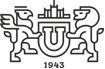 МИНИСТЕРСТВО НАУКИ И ВЫСШЕГО ОБРАЗОВАНИЯ РФ ФЕДЕРАЛЬНОЕ ГОСУДАРСТВЕННОЕ АВТОНОМНОЕ ОБРАЗОВАТЕЛЬНОЕ УЧРЕЖДЕНИЕВЫСШЕГО ОБРАЗОВАНИЯЮЖНО-УРАЛЬСКИЙ ГОСУДАРСТВЕННЫЙ УНИВЕРСИТЕТ(НАЦИОНАЛЬНЫЙ ИССЛЕДОВАТЕЛЬСКИЙ УНИВЕРСИТЕТ)ВЫСШАЯ ШКОЛА ЭЛЕКТРОНИКИ И КОМПЬЮТЕРНЫХ НАУКпр. им. В. И. Ленина, д. 76, г. Челябинск, Россия, 454080 тел./факс: (351) 267-94-21, e-mail: eecs@susu.ru№объектаНаименование, авторы, число страницКод ТНВЭД ЕАЭСОписание№ объектаНомер позиции (пункта)Номер разделаНаименование списка1Позиций (пунктов) для сравнительного анализа не обнаружено––№ объектаХарактеристики объектаОписание позиции (пункта)ВыводыУказание характеристик не требуется––№ объектаРезультаты проверки1специальные экономические или принудительные меры не применяются